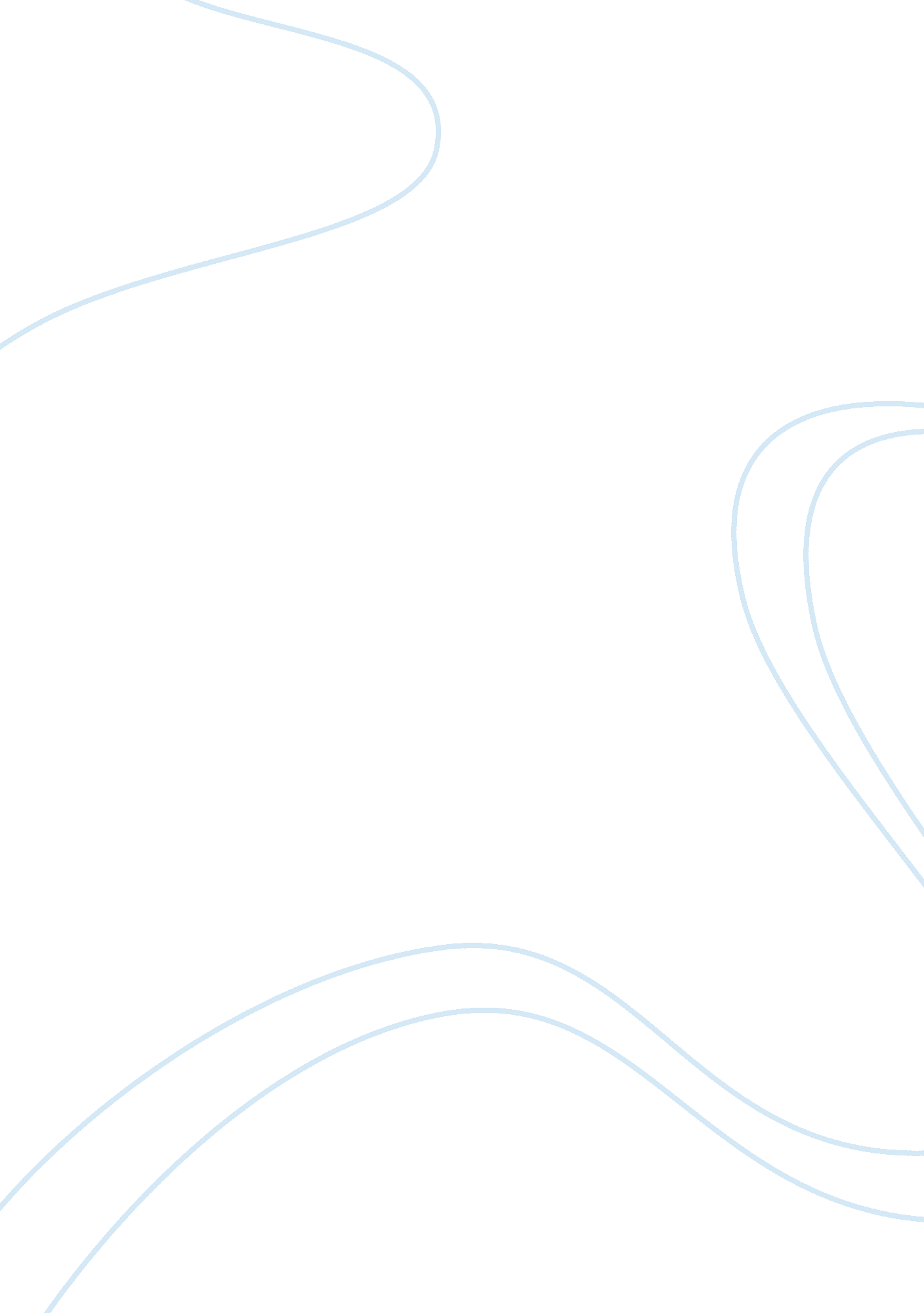 Digit ratio (2d:4d): a biomarker for prenatal sex steroids and adult sex steroids...Health & Medicine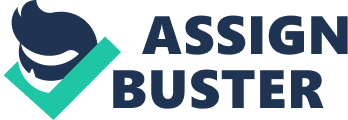 Introduction Digit ratio (or 2D: 4D) is the relative lengths of the second digit (the “ index” finger) and the fourth digit (the “ ring” finger). It has been known for many years that 2D: 4D varies according to sex, such that males tend to have longer fourth digits relative to second digits (low 2D: 4D) than females [high 2D: 4D; see Ref. ( 1 )]. The effect size of this sex difference is small to moderate (Cohen’s d is about 0. 50), and 2D: 4D attracted little attention until 1998, when it was suggested that a balance of fetal testosterone (FT) and fetal estrogen (FE) influences the formation of 2D: 4D, such that low 2D: 4D indicates high FT and low FE and high 2D: 4D indicates low FT and high FE [( 2 ); see Ref. ( 3 ) for a detailed development of the hypothesis]. Following this suggestion, there was a marked increase in the number of 2D: 4D studies, from 1 in 1998 to 51 in 2007, and from 2008 to 2010 the numbers of studies have averaged about 60 papers per year ( 4 ). The initial statement of the hypothesis that 2D: 4D is a morphological correlate of FT and FE was derived from two data sets ( 2 , 3 ) reporting the following relationships: (i) age effects; a longitudinal sample of 800 children and adults aged from 2 to 25 years showed a sex difference in 2D: 4D, such that males tended to have lower 2D: 4D than females, and mean 2D: 4D did not change significantly with age. Therefore, it is likely that the sexual dimorphism is determined early in ontogeny, probably in utero , (ii) hormone and fertility effects; data from 131 participants (69 males) attending an infertility clinic showed that high 2D: 4D was linked to germ cell failure, low sperm numbers, and high levels of estrogen (E), while low 2D: 4D was linked to high testosterone (T) and high sperm numbers. It was concluded that the sex difference in 2D: 4D was likely to be determined in utero by a balance of T and E and that adult levels of these hormones echo prenatal concentrations of sex steroids. Subsequent studies have provided support for the link between 2D: 4D and FT and FE, but have not confirmed the associations between 2D: 4D and adult concentrations of T and E. 2D: 4D and Prenatal Testosterone and Estrogen The sex difference in 2D: 4D is now well understood [see Ref. ( 5 ) for a meta-analysis]. It is found in fetuses as early as the end of the first trimester ( 6 , 7 ) and although it may change postnatally as the fingers grow, this change is in the form of a gentle increase in 2D: 4D ( 8 , 9 ). Fetal levels of T are sexually dimorphic with male fetuses having higher T than female fetuses. Therefore, this pattern of prenatal determination of the sexual dimorphism in 2D: 4D is consistent with – but does not prove that – the sex difference in 2D: 4D reflects fetal levels of sex steroids. It is difficult to measure the effect of FT and FE on 2D: 4D in humans directly because of ethical constraints. This is why a readily measured indirect correlate of the balance between FT and FE (such as 2D: 4D) is valuable in investigating organizing effects on sex-typical traits. However, the difficulties associated with measuring fetal hormones and fetal 2D: 4D means that the link between FT/FE and 2D: 4D is not easily demonstrated. Attempts to investigate this relationship may be considered as of two kinds, i. e., correlational studies and experimental studies. Correlational studies have considered relationships between 2D: 4D and sexually dimorphic physical and behavioral traits that are thought to be linked to FT and FE. There are many of these; here we focus on some of the more important ones, i. e., those that are very likely to be affected by FT and/or FE. Congenital adrenal hyperplasia (CAH) is a trait associated with an increase in the size of the fetal adrenal glands and an elevated level of fetal androgens. To date, there have been four studies of CAH and 2D: 4D. All have shown a tendency for low 2D: 4D (i. e., “ masculinized” 2D: 4D) to be linked to CAH and in three such studies, the effects were significant [see Ref. ( 5 ) for a meta-analysis of these studies]. In contrast to CAH patients, individuals with Klinefelter’s syndrome (males with 47 chromosomes, including XXY) have low fetal androgen levels. In Klinefelter patients, 2D: 4D is significantly higher (i. e., “ feminized” 2D: 4D) than that of the population norm ( 10 ). This pattern of “ feminized” 2D: 4D has also been found in individuals who suffer from androgen insensitivity ( 11 ), i. e., a clinical condition that results in a partial or complete inability of cells in their response to androgens. All these studies have focused on FT. However, Lutchmaya et al. ( 12 ) obtained both FT and FE concentrations from amniotic fluid samples in order to investigate relationships with 2D: 4D. It was found that 2D: 4D of neonates was related to a balance of FT and FE, such that high FT and low FE were linked to “ masculinized” 2D: 4D. The link of digit ratio to CAH, Klinefelter’s syndrome, and androgen insensitivity is strong evidence for a link between 2D: 4D and prenatal sex steroids. However, one trait, the anogenital distance (AGD), may well be influenced by prenatal T, but shows little or no correlation with 2D: 4D in rodents [for mice, see Ref. ( 13 , 14 ); for rats, see Ref. ( 15 )]. Why is this so? In humans the sex difference in 2D: 4D is of medium effect size ( 5 ). It is determined toward the end of the first trimester of pregnancy ( 6 , 7 ) in a narrow time window [for mice see Ref. ( 14 )] and its magnitude changes little with subsequent growth ( 8 , 9 ). In contrast, AGD shows a large sex difference, which varies from 1. 4-fold-longer in males at 11–13 weeks to 2. 0-fold-longer at 17–20 week gestation and a smaller difference is found in adults ( 16 ). This variability suggests that – unlike 2D: 4D – the sex difference in AGD is not fixed early in utero but is influenced by fluctuations in second-trimester and post-natal androgens. Indeed, there has been one study in mice that experimentally confirmed these suggested effects [see Ref. ( 4 , 14 ) for discussion]. There have been reports that both AGD and 2D: 4D change when fetuses are exposed to endocrine disruptors [AGD, see Ref. ( 16 ); 2D: 4D, see Ref. ( 15 )]. The study by Auger et al. is of particular relevance here, as these authors compared the effect of estrogenic and anti-androgenic compounds on 2D: 4D and AGD in rats. The authors reported a feminization effect for 2D: 4D, but not so for AGD, which again suggests different times of developmental fixation of the sexual dimorphism in 2D: 4D and AGD. Correlational studies have also focused on the relationship between 2D: 4D and the structure of the androgen receptor gene (AR), with emphasis on the number of CAG repeats in the AR. Sensitivity to T is negatively associated to CAGn, such that in general population samples the highest sensitivity is found for CAGn of about 10 and lowest sensitivity for CAGn of about 30. Therefore, we might expect that 2D: 4D is positively correlated with CAGn. There is mixed evidence from studies that have investigated this relationship and a recent meta-analysis including 14 samples and 1904 participants found no association between 2D: 4D and CAGn ( 17 ). However, a closer inspection of the link between CAGn and T-dependent phenotypic traits suggests that normal variability of CAGn has mostly no, very small, or inconsistent effects [for example see Ref. AGD; ( 18 )]. Thus, Hönekopp ( 17 ) concluded that “ the lack of a clear correlation between CAGn and 2D: 4D has no negative implications for the latter’s validity as a marker of prenatal testosterone effects.” Experimental studies of the effects of FT and FE on 2D: 4D are based on the assumption that the effects of prenatal hormones on human 2D: 4D are essentially similar to those observed in other mammals. Consistent with this assumption, the 2D: 4D of mammals, such as chimpanzees and bonobos ( 19 ), mice ( 20 , 21 ), and rats ( 15 ) have been reported to show a sexual dimorphism, which is similar to that observed in humans (i. e., lower 2D: 4D in males compared to females). In addition, comparative studies of primates showed that selection for high FT, resulting from a polygynous mating system, leads to the evolution of low 2D: 4D ( 22 ). Moreover, the manipulation of FT and FE in animal models provides persuasive evidence for the developmental origins of 2D: 4D. In rodents, there have been three such studies. Talarovicova et al. ( 23 ) reported that maternal enhancement of PT during pregnancy increased 4D length and reduced 2D: 4D in both male and female rats. Zheng and Cohn ( 14 ) found that in mice a balance of FT to FE controlled 2D: 4D, such that high FT increased 4D (leading to a reduction in 2D: 4D) and high FE reduced 4D (leading to an increase in 2D: 4D). The ratio of FT/FE had a marked effect on 4D because this fetal digit was richly supplied with receptors for FT and FE. Hence, Zheng and Cohn concluded that “ digit ratio is a lifelong signal of prenatal hormonal exposure.” This model was developed further by Auger et al. ( 15 ) who exposed rat fetuses to environmental levels of estrogenic and anti-androgenic disruptors. They found that, in comparison to controls, such disruptors feminized digit ratios in male rats and concluded 2D: 4D was a biomarker of prenatal exposure to low-dose environmental levels of endocrine disruptors. Right–Left Differences in 2D: 4D Zheng and Cohn’s ( 14 ) study has been influential in clarifying the relationship between 2D: 4D and T/E ratios in the fetus. It has also shed some light on right–left differences (Dr–l) and associated effects on sex differences in 2D: 4D. In their initial study, Manning et al. ( 2 ) reported that in humans right 2D: 4D showed stronger relationships with target traits (such as T, E, and sperm numbers) than did left 2D: 4D, suggesting that right 2D: 4D is more sensitive to prenatal sex steroids than left 2D: 4D [( 2 ); see also Ref. ( 3 ), p. 21]. More recently, Hönekopp and Watson ( 5 ) reported that the sex difference in right 2D: 4D was greater than that of left 2D: 4D. In order to determine whether 2D and 4D length is specified differently in males and females, Zheng and Cohn ( 14 ) used expression of Sox9, the earliest molecular marker of cartilage differentiation, to label the primordium of each digit in a sample of mice. They then measured the length of the Sox9 domain in the second and fourth rays. At embryonic day (ED) 12. 5, when cartilage condensations first appeared, males and females did not differ significantly in 2D: 4D, indicating that the sexual dimorphism arises after condensation of the digit primordia. By ED17, however, a significant sex difference in 2D: 4D had emerged in the right hind paw. Of interest here, the left hind paw showed no significant difference between males and females, which is similar to the right–left asymmetry in adult humans; however, in mice both right and left hind paws exhibited a significant dimorphism by P2. These results indicate that the sexual dimorphism of 2D: 4D in mice develops during a narrow window of embryonic development and that 2D: 4D of the right paw is, at least initially, more sensitive to prenatal sex steroids than 2D: 4D of the left paw [see also Ref. ( 4 )]. Studies of 2D: 4D usually consider both right and left 2D: 4D, but also right–left 2D: 4D or Dr–l as an additional negative marker for prenatal testosterone and a positive marker for prenatal estrogen ( 24 , 25 ). 2D: 4D and Adult Testosterone and Estrogen Digit ratio has been reported to show associations with a number of behavioral and morphological traits expressed in adults ( 3 , 26 ). This is likely to be because 2D: 4D is supposed to be a biomarker for the organizing effects of FT and FE, although this conclusion does not explain how such organizing effects influence adult traits. It may be that 2D: 4D is in some way associated with adult levels of T and E through its links with FT and FE. However, most studies suggest that 2D: 4D correlations with adult T and E provide at best a very faint echo of associations between 2D: 4D and FT/FE. A few studies have reported a negative correlation between 2D: 4D and T [e. g., Ref. ( 2 , 27 , 28 )] and a positive correlation with E [e. g., Ref. ( 2 , 29 )]. Yet a review of the evidence ( 30 ) and a meta-analysis ( 31 ) concluded that in the normal non-clinical population 2D: 4D is not associated with adult sex hormone levels. This view was supported by a recent study of 1036 men and 620 women aged between 39 and 70 years ( 32 ). As predicted, T and T/E ratio was found to be significantly negatively related to right 2D: 4D in men, but the effects were very weak. There were no significant associations in women. In conclusion, this large study confirmed that 2D: 4D is negatively associated with high T in men but the association is weak and no more than an echo of the prenatal position. 2D: 4D and “ Challenge” Associated Spikes in Testosterone Testosterone has energetic and immunosuppressive costs and maintaining high resting levels in the absence of challenges may be maladaptive ( 33 , 34 ). Therefore, T levels tend to show spikes in response to “ challenges,” such as aggressive ( 35 ) and sexual ( 36 ) encounters and to competitive sports such as soccer ( 37 ). It is now becoming clear that improved muscular performance results from such spikes ( 38 , 39 ). Based on the literature on relationships of 2D: 4D with aggression and sports performance, we suggest that 2D: 4D is not related to resting T but is associated with the magnitude, and perhaps the response to, T spikes. There have been two studies that have considered 2D: 4D and T spikes induced by exercise or by an aggressive video. (i) The participants in the former were 79 professional rugby union players. Of these, 54 players served as controls and 25 were challenged using a repeated sprint agility test. In the experimental group T was measured immediately before the test and 5 and 20 min after completion. It was found that players with low right 2D: 4D relative to left 2D: 4D (low Dr–l) produced the highest amount of T at all three time points. The controls showed no association between 2D: 4D and testosterone ( 24 ). (ii) With regard to the latter study, 45 participants were exposed to an aggressive video (rugby tackles and a “ haka ”) and a control video (a blank screen). Testosterone was assayed before and after each video and an aggression questionnaire completed after each video. The aggressive video was associated with a marginally significant increase in T, but the control video was not. Low 2D: 4D (this time left 2D: 4D) predicted high aggression scores after the aggressive video, and the association was particularly strong in participants showing the highest increase in T. However, there were no associations between 2D: 4D and aggression after the control video ( 25 ). If low 2D: 4D predicts high T spikes in response to competition in aggressive sports and to aggressive stimuli then we may expect that low 2D: 4D is associated with performance in many competitive sports. 2D: 4D and the “ Challenge” Link with Sports Digit ratio shows relationships with many traits, but the effect sizes of reported associations are far from uniform. For example, in sports there are considerable relationships with negative correlations of about 0. 4–0. 6 reported in some sports such as distance running, rowing, rugby, and surfing, but also weak associations in sprinting and strength events [see Ref. ( 40 ) for a meta-analysis]. We suggest that many of these associations are driven by the link between low 2D: 4D and pronounced spikes of T after challenge. For example, it is known that low Dr–l is predictive of high performance in elite rugby union players, with low Dr–l associated with high representation at international level (number of “ caps”) and high number of tries scored ( 41 ). Low Dr–l is also a predictor of high T spikes, and this correlation may underlie the link between 2D: 4D and sports. There are also behavioral traits, which are associated with 2D: 4D, but in general the effect sizes of such relationships are much weaker than the link with sports. An appropriate and related example is aggression. Aggression is important in many sports, and low 2D: 4D has been reported to be correlated with high physical aggression. However, in a non-sporting context the association is generally considered to be weak and requires large sample sizes to be demonstrated convincingly ( 5 , 42 ). Given this dichotomy of results, we suggest that low 2D: 4D is robustly linked to high aggression, but it is the context in which aggression is measured that is important here. The work of Millet ( 43 ) illustrates this inter-actionist perspective, suggesting that low 2D: 4D does predict high aggression if the participants are subject to provocation or are placed in a threatening context ( 43 , 44 ). In such situations, we expect marked spikes in T and robust correlations between 2D: 4D and aggression. However, if participants are tested in neutral conditions then links between 2D: 4D and aggression should be tenuous. Another example of such context-dependent findings is the intensely competitive environment of short-term financial trading. We should not be surprised that in this setting a strong negative correlation between 2D: 4D and financial success was reported ( 45 ). On the contrary, in neutral laboratory conditions the links between 2D: 4D and aggression are typically much weaker and should be seen with caution ( 46 ). Studies on the associations between 2D: 4D and sport are often focused on male participants. However, there is some evidence that low 2D: 4D is linked to high levels of performance in females also ( 40 ), yet the overall picture with regard to 2D: 4D in female athletes remains obscure [e. g., for handgrip strength, see Ref. ( 47 )]. Little is known with regard to “ challenge-related” spikes of T in females, although there is some support for a link between 2D: 4D and sensitivity to administered T in women. In three studies, Van Honk and colleagues have shown that administered T modulates empathy ( 48 ), cooperation ( 49 ), and moral judgments ( 50 ) in women, and that 2D: 4D strongly moderates the effects. The sample sizes in these studies are small, but the effect sizes are very large with 2D: 4D explaining 25–44% of the variance of the effects of T. It is yet unclear why 2D: 4D predicts response to administered spikes in T in such studies, but similar relationships between 2D: 4D and response to T may also be found in men. Conclusion We conclude that 2D: 4D is a biomarker for the balance between FT and FE, such that high FT and low FE is linked to low 2D: 4D. There is evidence that 2D: 4D is fixed in a relatively narrow developmental window at the end of the first trimester of pregnancy and that it does not change substantially with age. Considering 15 years of work on this topic, we feel that there is quite strong evidence for this link. However, more contentiously, we hypothesize that the relative levels of FT and FE have organizing effects on the adult endocrine system, which are particularly evident in “ challenging” situations, such as aggressive or sexual encounters. This means that 2D: 4D should correlate with T spikes produced under challenge and it may also be linked to response to such spikes. In consequence, low 2D: 4D may be a predictor of high performance in sports and high aggression when provoked. We suggest that future studies regarding the links between 2D: 4D and such traits as adult T levels, sports performance, and aggression should include aggressive and/or sexual stimuli in their protocols. In this way our hypothesized link between 2D: 4D and T spikes may be tested. Conflict of Interest Statement The authors declare that the research was conducted in the absence of any commercial or financial relationships that could be construed as a potential conflict of interest. References 1. Phelps VR. Relative index finger length as a sex-influenced trait in man. Am J Hum Genet (1952)4 : 72–89. 2. Manning JT, Scutt D, Wilson J, Lewis-Jones DI. The ratio of 2nd to 4th digit length: a predictor of sperm numbers and concentrations of testosterone, luteinizing hormone and oestrogen. Human Reprod (1998)13 : 3000–4. doi: 10. 1093/humrep/13. 11. 3000 CrossRef Full Text 3. Manning JT. Digit Ratio: A Pointer to Fertility, Behavior, and Health . New Brunswick: Rutgers University Press (2002). 4. Manning JT. Resolving the role of prenatal sex steroids in the development of digit ratio. Proc Natl Acad Sci U S A (2011)108 : 16143–4. doi: 10. 1073/pnas. 1113312108 CrossRef Full Text 5. Hönekopp J, Watson S. Meta-analysis of digit ratio 2D: 4D shows greater sex difference in the right hand. Am J Hum Biol (2010)22 : 619–30. doi: 10. 1002/ajhb. 21054 Pubmed Abstract | Pubmed Full Text | CrossRef Full Text 6. Malas MA, Dogan S, Evcil EH, Desdicioglu K. Fetal development of the hand, digits and digit ratio (2D: 4D). Early Hum Dev (2006)82 (7): 469–75. doi: 10. 1016/j. earlhumdev. 2005. 12. 002 Pubmed Abstract | Pubmed Full Text | CrossRef Full Text 7. Galis F, Ten Broek CMA, Van Dongen S, Wijnaendts LCD. Sexual dimorphism in the prenatal digit ratio (2D: 4D). Arch Sex Behav (2010)39 : 57–62. doi: 10. 1007/s10508-009-9485-7 Pubmed Abstract | Pubmed Full Text | CrossRef Full Text 8. McIntyre MH, Ellison PT, Liebermann DE, Demerath E, Towne B. The development of sex differences in digital formula from infancy in the Fels Longitudinal Study. Proc Roy Sob B (2005)272 : 1473–79. doi: 10. 1098/rspb. 2005-3100 CrossRef Full Text 9. Trivers R, Manning JT, Jacobson A. A longitudinal study of digit ratio (2D: 4D) and other finger ratios in Jamaican children. Horm Behav (2006)49 (2): 150–6. doi: 10. 1016/j. yhbeh. 2005. 05. 023 Pubmed Abstract | Pubmed Full Text | CrossRef Full Text 10. Manning JT, Kilduff LP, Trivers R. Digit ratio (2D: 4D) in Klinefelter’s syndrome. Andrology (2013)1 : 94–9. doi: 10. 1111/j. 2047-2927. 2012. 00013. x Pubmed Abstract | Pubmed Full Text | CrossRef Full Text 11. Berenbaum SA, Bryk KK, Nowak N, Quigley CA, Moffat S. Fingers as a marker of prenatal androgen exposure. Endocrinology (2009)150 : 4819–22. doi: 10. 1210/en. 2009-0774 CrossRef Full Text 12. Lutchmaya S, Baron-Cohen S, Raggatt P, Knickmeyer R, Manning JT. 2nd to 4th digit ratios, fetal testosterone and estradiol. Early Hum Dev (2004)77 (1-2): 23–8. doi: 10. 1016/j. earlhumdev. 2003. 12. 002 Pubmed Abstract | Pubmed Full Text | CrossRef Full Text 13. Manno FA III. Measurement of the digit lengths and the anogenital distance in mice. Physiol Behav (2008)93 : 364–8. doi: 10. 1016/j. physbeh. 2007. 09. 011 Pubmed Abstract | Pubmed Full Text | CrossRef Full Text 14. Zheng Z, Cohn MJ. Developmental basis of sexually dimorphic digit ratios. Proc Natl Acad Sci U S A (2011)108 (39): 16289–94. doi: 10. 1073/pnas. 1108312108 Pubmed Abstract | Pubmed Full Text | CrossRef Full Text 15. Auger J, Le Denmat D, Berges R, Doridot L, Salmon B, Canivenc-Lavier MC, et al. Environmental levels of oestrogenic and antioestrogenic compounds feminize digit ratios in male rats and their unexposed male progeny. Proc Biol Sci (2013)280 : 20131532. doi: 10. 1098/rspb. 2013. 1532 Pubmed Abstract | Pubmed Full Text | CrossRef Full Text 16. Dean A, Sharpe RM. Anogenital distance or digit length ratio as measures of fetal androgen exposure: relationship to male reproductive development and its disorders. J Clin Endocrin Metab (2013)98 (6): 2230–8. doi: 10. 1210/jc. 2012-4057 Pubmed Abstract | Pubmed Full Text | CrossRef Full Text 17. Hönekopp J. No evidence that 2D: 4D is related to the number of CAG repeats in the androgen receptor gene. Front Endocrin (2013)4 : 185. doi: 10. 3389/fendo. 2013. 00185 Pubmed Abstract | Pubmed Full Text | CrossRef Full Text 18. Eisenberg ML, Hsieh TC, Pastuszak AW, McIntyre MG, Walters RC, Lamb DJ, et al. The relationship between anogenital distance and the androgen receptor CAG repeat length. Asian J Androl (2013)15 : 286–9. doi: 10. 1038/aja. 2012. 126 Pubmed Abstract | Pubmed Full Text | CrossRef Full Text 19. McIntyre MH, Herrmann E, Wobber V, Halbwax M, Mohamba C, de Sousa N, et al. Bonobos have a more human-like second to fourth finger length ratio (2D: 4D) than chimpanzees: a hypothesized indication of lower prenatal androgens. J Hum Evol (2009)56 : 361–5. doi: 10. 1016/j. jhevol. 2008. 12. 004 Pubmed Abstract | Pubmed Full Text | CrossRef Full Text 20. Brown WM, Finn CJ, Breedlove SM. Sexual dimorphism in digit-length ratios of laboratory mice. Anat Rec (2002)267 (3): 231–4. doi: 10. 1002/ar. 10108 CrossRef Full Text 21. Manning JT, Callow M, Bundred PE. Finger and toe ratios in humans and mice: implications for the aetiology of diseases influenced by HOX genes. Med Hypotheses (2003)60 (3): 340–3. doi: 10. 1016/S0306-9877(02)00400-0 CrossRef Full Text 22. Nelson E, Shultz S. Finger length ratios (2D: 4D) in anthropoids implicate reduced prenatal androgens in social bonding. Am J Phys Anthropol (2010)141 : 395–405. doi: 10. 1002/ajpa. 21157 Pubmed Abstract | Pubmed Full Text | CrossRef Full Text 23. Talarovicova A, Krskova L, Blazekova J. Testosterone enhancement during pregnancy influences the 2D: 4D ratio and open field motor activity of rat siblings in adulthood. Horm Behav (2009)55 (1): 235–9. doi: 10. 1016/j. yhbeh. 2008. 10. 010 Pubmed Abstract | Pubmed Full Text | CrossRef Full Text 24. Kilduff L, Cook CJ, Bennett M, Crewther B, Bracken RM, Manning JT. Right-left digit ratio (2D: 4D) predicts free testosterone levels associated with a physical challenge. J Sports Sci (2013)31 : 677–83. doi: 10. 1080/02640414. 2012. 747690 Pubmed Abstract | Pubmed Full Text | CrossRef Full Text 25. Kilduff LP, Hopp RN, Cook CJ, Crewther BT, Manning JT. Digit ratio (2D: 4D), aggression and testosterone in men exposed to an aggressive video stimulus. Evol Psych (2013)11 : 953–64. Pubmed Abstract | Pubmed Full Text 26. Manning JT. The Finger Ratio . London: Faber and Faber (2009). 27. Coco M, Perciavalle V, Maci T, Nicoletti F, Di Corrado D, Perciavalle V. The second-to-fourth digit ratio correlates with the rate of academic performance in medical school students. Mol Med Rep (2011)4 (3): 471–6. doi: 10. 3892/mmr. 2011. 456 Pubmed Abstract | Pubmed Full Text | CrossRef Full Text 28. Perciavalle V, Di Corrado D, Petralia MC, Gurrisi L, Massimino S, Coco M. The second-to-fourth digit ratio correlates with aggressive behaviour in professional soccer players. Mol Med Rep (2013)7 (3): 1733–8. doi: 10. 3892/mmr. 2013. 1426 Pubmed Abstract | Pubmed Full Text | CrossRef Full Text 29. McIntyre MH, Chapman JF, Lipson SF, Ellison PT. Index-to-ring finger length ratio (2D: 4D) predicts levels of salivary estradiol, but not progesterone, over the menstrual cycle. Am J Hum Biol (2007)19 (3): 434–6. doi: 10. 1002/ajhb. 20623 Pubmed Abstract | Pubmed Full Text | CrossRef Full Text 30. Manning JT, Wood S, Vang E, Walton J, Bundred PE, van Heyningen C, et al. Second to fourth digit ratio (2D: 4D) and testosterone in men. Asian J Androl (2004)6 (3): 211–5. Pubmed Abstract | Pubmed Full Text 31. Hönekopp J, Bartholdt L, Beier L, Liebert A. Second to fourth digit length ratio (2D: 4D) and adult sex hormone levels: new data and a meta-analytic review. Psychoneuroendocrinology (2007)32 : 313–21. doi: 10. 1016/j. psyneuen. 2007. 01. 007 Pubmed Abstract | Pubmed Full Text | CrossRef Full Text 32. Muller DC, Giles GG, Bassett J, Morris HA, Manning JT, Hopper JL, et al. Second to fourth digit ratio (2D: 4D) and concentrations of circulating sex hormones in adulthood. Reprod Biol Endocrin (2011)9 : 57. doi: 10. 1186/1477-7827-9-57 Pubmed Abstract | Pubmed Full Text | CrossRef Full Text 33. Folstad I, Karter AJ. Parasites, bright males, and the immunocompetence handicap. Am Nat (1992)139 : 603–22. doi: 10. 1086/285346 CrossRef Full Text 34. Muehlenbein MP, Bribiescas R. Testosterone-mediated immune functions and male life histories. Am J Hum Biol (2005)17 : 527–58. doi: 10. 1002/ajhb. 20419 Pubmed Abstract | Pubmed Full Text | CrossRef Full Text 35. Elias M. Serum cortisol, testosterone and testosterone binding globulin responses to competitive fighting in human males. Aggress Behav (1981)7 (3): 215–24. doi: 10. 1002/1098-2337(1981)7: 33. 0. CO; 2-M CrossRef Full Text 36. Escasa MJ, Casey JF, Gray PB. Salivary testosterone levels in men at a U. S. sex club. Arch Sex Behav (2011)40 : 921–6. doi: 10. 1007/s10508-010-9711-3 Pubmed Abstract | Pubmed Full Text | CrossRef Full Text 37. Neave N, Wolfson S. Testosterone, territoriality and the ‘ home advantage’. Physiol Behav (2003)78 (2): 269–75. doi: 10. 1016/s0031-9384(02)00969-1 CrossRef Full Text 38. Crewther BT, Cook C, Cardinale M, Weatherby RP, Lowe T. Two emerging concepts for elite athletes: the short-term effects of testosterone and cortisol on the neuromuscular system and the dose-response training role of these endogenous hormones. Sports Med (2011)41 : 103–23. doi: 10. 2165/11539170-000000000-00000 Pubmed Abstract | Pubmed Full Text | CrossRef Full Text 39. Cook CJ, Kilduff LP, Crewther BT, Beaven M, West DJ. Morning based strength training improves afternoon physical performance in rugby union players. J Sci Med Sport (2013). doi: 10. 1016/j. jsams. 2013. 04. 016 Pubmed Abstract | Pubmed Full Text | CrossRef Full Text 40. Hönekopp J, Schuster M. A meta-analysis on 2D: 4D and athletic prowess: substantial relationships but neither hand outpredicts the other. Pers Individ Dif (2010)48 : 4–10. doi: 10. 1016/j. paid. 2009. 08. 009 CrossRef Full Text 41. Bennett M, Manning JT, Cook CJ, Kilduff LP. Digit ratio (2D: 4D) and performance in elite rugby players. J Sports Sci (2010)28 : 1415–21. doi: 10. 1080/02640414. 2010. 510143 Pubmed Abstract | Pubmed Full Text | CrossRef Full Text 42. Butovskaya M, Fedenok J, Burkova V, Manning J. Sex differences in 2D: 4D and aggression in children and adolescents from five regions in Russia. Am J Phys Anthropol (2013)152 : 130–9. doi: 10. 1002/ajpa. 22337 Pubmed Abstract | Pubmed Full Text | CrossRef Full Text 43. Millet K. An interactionist perspective on the relation between 2D: 4D and behaviour: an overview of (moderated) relationships between 2D: 4D and economic decision making. Pers Individ Dif (2010)51 : 397–401. doi: 10. 1016/j. paid. 2010. 04. 005 CrossRef Full Text 44. Millet K, Dewitte S. Digit ratio (2D: 4D) moderates the impact of an aggressive music video on aggression. Pers Individ Dif (2007)43 : 289–94. doi: 10. 1016/j. paid. 2006. 11. 024 Pubmed Abstract | Pubmed Full Text | CrossRef Full Text 45. Coates JM, Gurnell M, Rustichini A. Second-to-fourth digit ratio predicts success among high-frequency financial traders. Proc Natl Acad Sci U S A (2010)106 (2): 623–8. doi: 10. 1073/pnas. 0810907106 Pubmed Abstract | Pubmed Full Text | CrossRef Full Text 46. Austin EJ, Manning JT, McInroy K, Mathews E. A preliminary investigation of associations between personality, cognitive ability and digit ratio. Pers Individ Dif (2002)33 : 1115–24. doi: 10. 1016/S0191-8869(02)00002-8 CrossRef Full Text 47. Zhao D, Yu K, Zhang X, Zheng L. Digit ratio (2D: 4D) and handgrip strength in Hani ethnicity. PLoS One (2013)8 (10): e77958. doi: 10. 1371/journal. pone. 0077958 Pubmed Abstract | Pubmed Full Text | CrossRef Full Text 48. Van Honk J, Schutter DJ, Bos PA, Kruijt AW, Lentjes EG, Baron-Cohen S. Testosterone administration impairs cognitive empathy in women depending on second-to-fourth digit ratio. Proc Natl Acad Sci U S A (2011)108 : 3448–52. doi: 10. 1073/pnas. 1011891108 Pubmed Abstract | Pubmed Full Text | CrossRef Full Text 49. Van Honk J, Montoya ER, Bos PA, van Vogt M, Terburg D. New evidence on testosterone and cooperation. Nature (2013)485 : E4–5. doi: 10. 1038/nature11136 CrossRef Full Text 50. Montoya ER, Terburg D, Bos PA, Will GJ, Buskens V, Raub W, et al. Testosterone administration modulates moral judgements depending on second-to-fourth digit ratio. Psychoneuroendocrinology (2013)38 : 1362–9. doi: 10. 1016/j. psyneuen. 2012. 12. 001 Pubmed Abstract | Pubmed Full Text | CrossRef Full Text 